Schneider Electric : disjoncteurs ComPacT optimisés pour une efficacité accrue et une connectivité étendueLes fonctions de connexion sans fil et l’ergonomie améliorée des nouveaux disjoncteurs de la série éprouvée ComPacT séduisent sur toute la ligne.Le format inchangé des précédentes générations de disjoncteurs simplifie la mise à niveau.Les contacts auxiliaires compatibles avec l’IdO et les modules plug-and-play permettent aux utilisateurs de consulter les données en toute simplicité.Ratingen, le 16 avril 2021 – Schneider Electric, leader de la transformation numérique de la gestion de l’énergie et des automatismes, complète sa gamme avec la nouvelle génération de disjoncteurs éprouvés ComPacT. Le design revisité assure le bon fonctionnement et les bonnes performances des disjoncteurs et simplifie considérablement les activités de maintenance.La série ComPacT, compatible avec l’Ido, et désormais connectable en réseau, peut être complétée à tout moment par des accessoires modulaires « plug-and-play » pour ajouter des fonctions de surveillance avancées. Comme les nouveaux appareils ont la même forme et la même taille que leurs prédécesseurs, les disjoncteurs existants peuvent être remplacés très rapidement. Il devient ainsi possible d’étendre les performances de la gamme ComPacT sur plusieurs générations d’appareils et de tirer parti de l’intelligence numérique. La communication sans fil simplifiée accélère l’installation, la maintenance, ainsi que l’extension de la nouvelle gamme ComPacT. Grâce aux nouveaux contacts auxiliaires compatibles avec l’IdO, les opérateurs bénéficient également d’une meilleure visibilité de leur distribution électrique, ce qui leur permet d’optimiser leur disponibilité énergétique. La mise à disposition de données en tout lieu et à tout moment améliore la surveillance et la prise de décision à l’ère de l’IdO.L’une des évolutions les plus importantes dans la conception demeure la face avant semi-transparent. Il offre un aperçu direct du disjoncteur, et permet de vérifier si les composants sont correctement positionnés, ainsi que leur statut. L’installation est également simple : pour une connexion fiable et rapide par câble, la série ComPacT est équipée de bornes EverLink, tandis que les rails DIN intégrés permettent d’accrocher les disjoncteurs en toute simplicité.Forte de nombreuses nouvelles fonctionnalités, la nouvelle génération de disjoncteurs ComPacT aide les tableautiers à installer correctement et simplement des systèmes de distribution d’énergie de pointe.À propos de Schneider ElectricLa raison d’être de Schneider est de permettre à chacun d’utiliser au mieux énergie et ressources, en conciliant progrès et développement durable pour tous. Nous nommons cette ambition : Life is On.Notre mission est d’être votre partenaire numérique pour plus d’efficacité au service d’un monde plus durable.Nous menons la transformation numérique en intégrant les technologies de l’énergie et des automatismes les plus avancées. Nous connectons jusqu’au cloud, produits, plateformes de contrôle, logiciels et services sur l’ensemble du cycle de vie de vos activités pour une gestion intégrée de l’habitat résidentiel, des bâtiments tertiaires, des data centers, des infrastructures et des industries.Nous sommes la plus locale des entreprises globales. Nous prônons des standards ouverts et rassemblons autour de notre mission un écosystème de partenaires fédérés par nos valeurs de responsabilité et d’inclusion.www.se.comSuivez-nous sur :   Hashtags : #SchneiderElectric #LifeIsOn #InnovationAtEveryLevel #EcoStruxure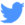 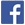 